UNIVERSIDADE DO ESTADO DE SANTA CATARINA – UDESC 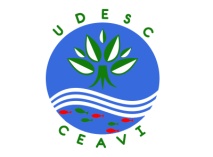 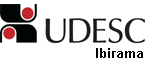 CENTRO DE EDUCAÇÃO SUPERIOR DO ALTO VALE DO ITAJAÍ – CEAVIDIREÇÃO DE ENSINO – DENPLANO DE ENSINODEPARTAMENTO: ENGENHARIA SANITÁRIADISCIPLINA: Física Geral II			SIGLA: FGE IICARGA HORÁRIA TOTAL: 72 h	TEORIA:72h	PRÁTICA: --CURSO(S): BACHARELADO ENGENHARIA SANITÁRIASEMESTRE/ANO: 2/2014		PRÉ-REQUISITOS: -  OBJETIVO GERAL DO CURSO:O Curso de Engenharia Sanitária do Centro de Educação Superior do Alto Vale do Itajaí – CEAVI, da UDESC/ Ibirama, objetiva formar profissionais da engenharia habilitados à preservação, ao controle, à avaliação, à medida e à limitação das influências negativas das atividades humanas sobre o meio ambiente, de modo a atender as necessidades de proteção e utilização dos recursos naturais de forma sustentável, aliando novas metodologias e tecnologias na exploração, uso e tratamento da água, nos projetos de obras de saneamento, que envolvem sistemas de abastecimento de água, sistemas de esgotamento sanitário, sistemas de limpeza urbana, bem como no desenvolvimento de políticas e ações no meio ambiente que busquem o monitoramento, o controle, a recuperação e a preservação da qualidade ambiental e da saúde pública.EMENTA:Noções de mecânica dos fluidos. Termodinâmica. Teoria Cinética dos Gases. Física Ondulatória.OBJETIVO GERAL DA DISCIPLINAApresentar os conceitos de mecânica dos fluidos, termodinâmica e física ondulatória, de tal maneira a permitir uma melhor compreensão dos fenômenos físicos que permeiam estes conteúdos no mundo que nos cerca.OBJETIVOS ESPECÍFICOS/DISCIPLINA:Apresentar os conceitos de fluidos, bem como suas ramificações em termos de suas descrições hidrostática e hidrodinâmica;Descrever os processos termodinâmicos em especial os processos associados a gases e suas transformações através de suas leis e fundamentos cinéticos.Discutir o conceito de onda e suas propriedades físicas e matemáticas, relacionando fenômenos práticos com os conteúdos estudados.CRONOGRAMA DAS ATIVIDADES: METODOLOGIA PROPOSTA:Aulas expositivas e de exercícios, ocasionalmente com a utilização de material de apoio para apresentação de conteúdos.AVALIAÇÃO:Três provas individuais sem consulta. A média semestral será computada a partir da média aritmética das três provas.Aos alunos com média menor que 7,0 é permitida a realização de uma prova de recuperação abrangendo todo o conteúdo do semestre. A média final será computada pelas regras do sistema da Udesc.BIBLIOGRAFIA BÁSICA:HALLIDAY, D,;RESNICK, R.;WALKER, J. Fundamentos de Física, Vol. 2, 8 Ed, LTC, 2009.TIPLER, P.;MOSCA, G. Física para cientistas e Engenheiros, Vol. 1, 6 Ed, LTC, 2009.BIBLIOGRAFIA COMPLEMENTAR:Serway,R.A.;Jewett Jr.,J.W.; Princípios de Física, vol. 2, Cengage Learning (2004).PROFESSORA: Eduardo Müller dos Santos				E-mail:  edumds@yahoo.com.brConteúdo29/07-Introdução à Física II.30/07-Fluidos, Massa específica, Pressão.05/08-Fluidos em repouso, Barômetro, Princípio de Pascal06/08-Princípio de Arquimedes12/08-Fluidos Ideais em Movimento, Equação da Continuidade.13/08-Equação de Bernoulli.19/08-Exercícios.20/08-Prova I.26/08-Temperatura, Lei Zero e Escalas de Temperatura.27/08-Dilatação Térmica02/09-Calor, Absorção de Calor, Calor e Trabalho.03/09-Primeira Lei da Termodinâmica, Transferência de Calor09/09-Gases Ideais, Calores Específicos de Gases Ideais.10/09-Expansão Adiabática.16/09-Processos Irreversíveis e Entropia.17/09-Variação de Entropia e Segunda Lei da Termodinâmica.23/09-Máquinas Térmicas.24/09-Eficiência de Máquinas Térmicas.30/09-Exercícios.01/10-Prova II.06/10-Ondas, Comprimento de Onda e Frequência.07/10-Velocidade de Onda Progressiva.08/10-Exercícios.21/10-.Onda na Corda Esticada, Equação da Onda22/10-Superposição de Ondas.29/10-Interferência de Ondas.03/11-Fasores.04/11-Ondas Estacionárias.05/11-Ressonância.11/11-Ondas Sonoras, Velocidade do Som.12/11-Interferência.18/11-Intensidade e Nível Sonoro.19/11-Efeito Doppler e Velocidades Supersônicas.25/11-Exercícios.Horários: Terças-Feiras e Quartas-Feiras: 7:30-9:10               Reposição (06/10, 03/11): 18:30-21:00